Утверждено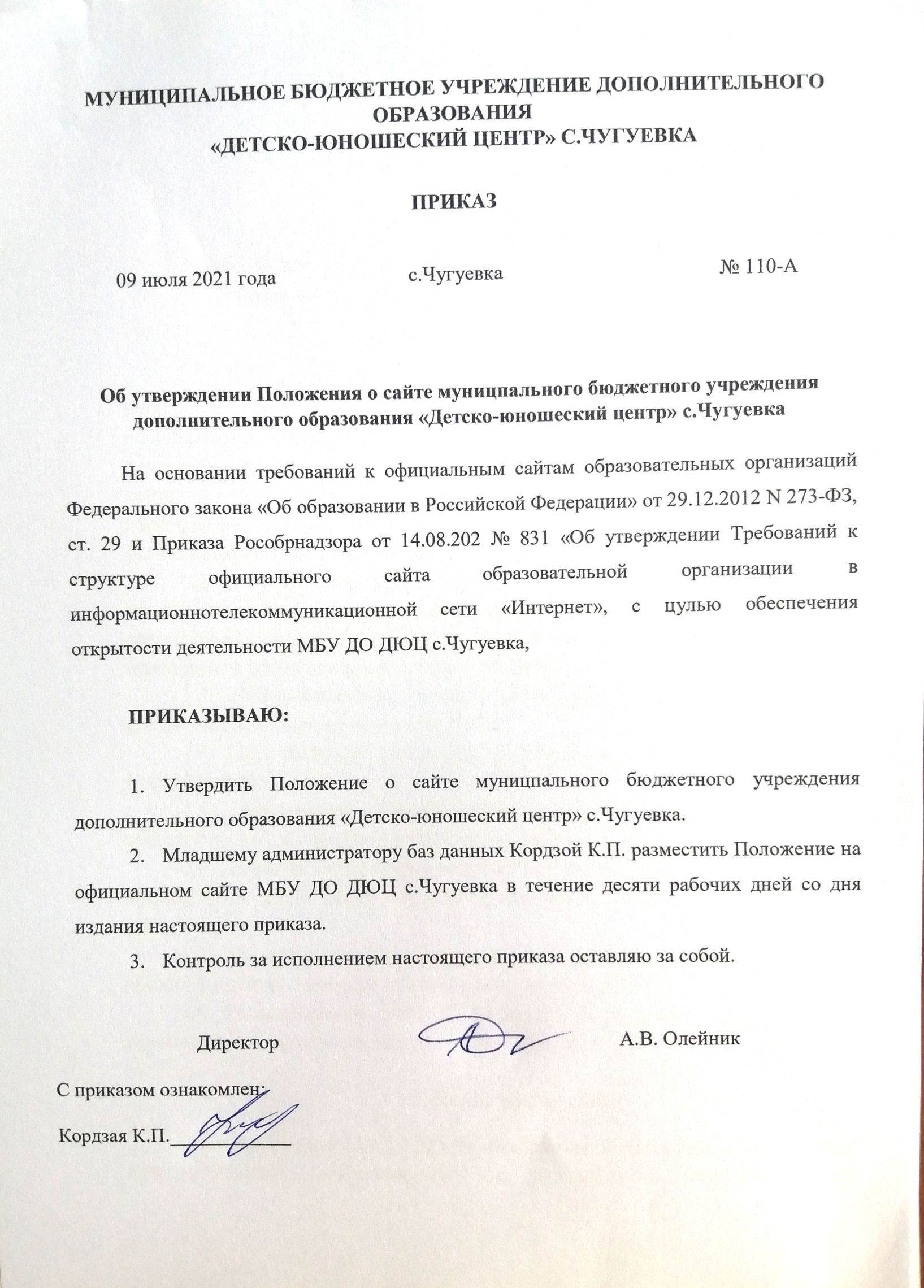 приказом МБУ ДО ДЮЦ с.Чугуевка№ 110-А от 09 июля 2021 года ПОЛОЖЕНИЕо сайте муниципального бюджетного учреждения дополнительного образования «Детско-юношеский центр» с.Чугуевка1. Общие положения1.1. Положение о сайте муниципального бюджетного учреждения дополнительного образования «Детско-юношеский центр» с.Чугуевка (далее – Положение) определяет статус, задачи, требования, принципы построения и структуру информационных материалов, размещаемых на официальном web-сайте муниципального бюджетного учреждения дополнительного образования «Детско-юношеский центр» с.Чугуевка (далее – ДЮЦ), а также регламентирует функционирование сайта ДЮЦ. 1.2. Функционирование сайта регламентируется действующим законодательством, требованиями к официальным сайтам образовательных организаций Российской Федерации, Уставом, настоящим Положением, приказами и распоряжениями директора ДЮЦ. 1.3. Информационные ресурсы сайта формируются как отражение различных аспектов деятельности ДЮЦ. 1.4. Сайт содержит материалы, не противоречащие законодательству Российской Федерации.1.5. Информация, представленная на сайте, является открытой и общедоступной, если иное не определено специальными документами. 1.6. Права на все информационные материалы, размещенные на сайте, принадлежат ДЮЦ, кроме случаев, оговоренных в соглашениях с авторами работ. 1.7. Концепция и структура сайта обсуждается всеми участниками образовательного процесса на заседаниях органов ДЮЦ. 1.8. Пользователем сайта ДЮЦ может быть любое лицо, имеющее технические возможности выхода в сеть Интернет. 2. Цели, задачи сайга2.1. Целью сайта МБОУ ДО ДЮЦ является оперативное и объективное информирование общественности о деятельности образовательного организации, включение образовательной организации в единое образовательное информационное пространство. 2.2. Задачи сайта ДЮЦ:обеспечение открытости деятельности ДЮЦ;реализация принципов единства культурного и образовательного пространства, демократического государственно-общественного управления ДЮЦ;реализация прав граждан на доступ к открытой информации при соблюдении норм профессиональной этики педагогической деятельности и норм информационной безопасности;оперативного и объективного информирования общественности о развитии и результатах уставной деятельности ДЮЦ, поступлении и расходовании материальных и финансовых средств;формирование целостного позитивного имиджа ДЮЦ;совершенствование информированности граждан о качестве образовательных услуг в учреждении;создание условий для взаимодействия участников образовательного процесса, социальных партнеров ДЮЦ;осуществление обмена педагогическим опытом;стимулирование творческой и физической активности педагогов и обучающихся. 3. Информационная структура сайта3.1. Структура сайта состоит из разделов и подразделов в соответствии с требованиями к официальным сайтам образовательных организаций (Федеральный закон «Об образовании в Российской Федерации» от 29.12.2012 N 273-ФЗ, ст. 29) и оформляется в виде списка разделов и подразделов с кратким описанием.3.2. Информационный ресурс сайта ДЮЦ формируется из общественнозначимой информации для всех участников образовательного процесса в соответствии с уставной деятельностью.3.3. Информационный ресурс сайта ДЮЦ является открытым и общедоступным. Информация сайта излагается общеупотребительными словами, понятными широкой аудитории. 3.4. Информация, размещаемая на сайте ДЮЦ, не должна:нарушать авторское право;содержать ненормативную лексику;унижать честь, достоинство и деловую репутацию физических и юридических лиц;содержать государственную, коммерческую или иную, специально охраняемую тайну;содержать информационные материалы, которые содержат призывы к насилию и насильственному изменению основ конституционного строя, разжигающие социальную, расовую, межнациональную и религиозную рознь, пропаганду наркомании, экстремистских религиозных и политических идей;содержать материалы, запрещенные к опубликованию законодательством Российской Федерации;противоречить профессиональной этике в педагогической деятельности. 3.5. Информационная структура сайта ДЮЦ определяется в соответствии с задачами реализации государственной политики в сфере образования.3.6. Информационная структура сайта ДЮЦ формируется из двух видов информационных материалов: обязательных к размещению на сайте ДЮЦ (инвариантный блок) и рекомендуемых к размещению (вариативный блок).3.7. Информационные материалы инвариантного блока являются обязательными к размещению на официальном сайте ДЮЦ в соответствии с пунктом 2 статьи 29 Федерального закона «Об образовании в Российской Федерации». 3.8. Информационные материалы вариативного блока могут быть расширены ДЮЦ и отвечают требованиям пунктов 3.1, 3.2, 3.3 настоящего Положения. 3.9. На сайте ДЮЦ размещается обязательная информация согласно Приложению № 1 к настоящему Положению.3.10. Требования к формату предоставления информации и навигации на официальном сайте ДЮЦ размещается согласно Приложению № 2 к настоящему Положению.3.11. Информационное наполнение сайта осуществляется в порядке, определяемом приказом директора ДЮЦ.3.12. Управление образования администрации Чугуевского муниципального округа может вносить рекомендации по содержанию сайта ДЮЦ. 4. Организация функционирования сайта4.1. Для обеспечения функционирования сайта приказом директора:из числа сотрудников назначается администратор сайта;назначаются лица ответственные за функционирование сайта;определяется перечень и объем обязательной предоставляемой ответственными лицами информации;определяется зона ответственности назначенных лиц. 4.2. Организацию всех видов работ, обеспечивающих работоспособность сайта, обеспечению целостности и доступности сайта, реализации правил разграничения доступа возлагается на Администратора сайта.4.3. Администратор сайта имеет следующие полномочия:создавать, удалять и редактировать информационное наполнение сайта;модерировать сообщения на форуме и в блогах сайта;создавать, удалять, редактировать учетные записи пользователей сайта ДЮЦ.4.4. Администратор сайта осуществляет консультирование сотрудников ДЮЦ, заинтересованных в размещении информации на сайте, по реализации технических решений и текущим проблемам, связанным с информационным наполнением соответствующего раздела (подраздела).4.5. Информация, предназначенная для размещения на сайте, утверждается директором ДЮЦ.4.6. Текущие изменения структуры сайта осуществляет Администратор по согласованию с директором ДЮЦ.4.7. Администратор сайта имеет право:вносить предложения администрации ДЮЦ по информационному наполнению сайта по соответствующим разделам (подразделам);запрашивать информацию, необходимую для размещения на сайте у администрации ДЮЦ. 5. Организация информационного наполнения и сопровождения сайта 5.1. Образовательная организация обеспечивает координацию работ по информационному наполнению и обновлению официального сайта.5.2. ДЮЦ самостоятельно обеспечивает:постоянную поддержку сайта в работоспособном состоянии;взаимодействие с внешними информационно-телекоммуникационными сетями, сетью Интернет;проведение организационно-технических мероприятий по защите информации на сайте ДЮЦ от несанкционированного доступа, уничтожения, модификации и блокирования доступа к ней, а также иных неправомерных действий в отношении нее;возможность копирования информации на резервный носитель, обеспечивающий ее восстановление;защиту от копирования авторских материалов;размещение на сайте информации в виде файлов с возможностью сохранения на технических средствах пользователей и допускающем после сохранения возможность поиска и копирования фрагментов текста, а также в графическом формате в виде графических образов оригиналов;доступ к размещенной информации без использования программного обеспечения, установка которого на технические средства пользователя информации требует заключения лицензионного или иного соглашения с правообладателем программного обеспечения, предусматривающего взимание с пользователя информации платы;соблюдение авторских прав при использовании программного обеспечения, применяемого при создании и функционировании сайта;соответствие Требованиям к структуре официального сайта образовательной организации в информационно-телекоммуникационной сети «Интернет» и формату её представления.5.3. Содержание сайта формируется на основе информации, предоставляемой участниками образовательного процесса ДЮЦ.5.4. Подготовка и размещение информационных материалов инвариантного блока сайта регламентируется должностными обязанностями сотрудников ДЮЦ.5.5. Сайт ДЮЦ размещается по адресу: https://www.duc-chuguevka.ru/moc/.5.6. Форумы, гостевые книги, блоги, образовательные платформы могут являться возможностью сайта или быть созданы на других хостингах при условии обязательной модерации. 6. Ответственность и контроль6.1. Ответственность за содержание и достоверность размещаемой на сайте информации несет директор ДЮЦ.6.2. Дисциплинарная и иная предусмотренная действующим законодательством РФ ответственность за качество, своевременность и достоверность информационных материалов возлагается на ответственных лиц. Лица, ответственные за функционирование официального сайта ДЮЦ, несут ответственность:за отсутствие на официальном сайте ДЮЦ информации обязательной к размещению;за несоответствие требованиям, предъявляемым к размещению информации;за нарушение сроков обновления информации;за размещение на официальном сайте ДЮЦ информации, противоречащей пункту 3.4 Положения;за размещение на официальном сайте ДЮЦ недостоверной информации. 6.3. Ответственность за некачественное текущее сопровождение сайта несет Администратор. Некачественное текущее сопровождение может выражаться:в несвоевременном размещении предоставляемой информации;в отсутствии даты размещения документа;в совершении действий, повлекших причинение вреда информационному ресурсу;в невыполнении необходимых программно-технических мер по обеспечению целостности и доступности информационного ресурса, разграничения доступа и обеспечения информационной безопасности.6.4. Контроль функционирования сайта осуществляет Администратор сайта ДЮЦ. 7. Финансирование, материально-техническое обеспечение7.1. Директор образовательной организации может устанавливать доплату за администрирование сайта.7.2. Директор образовательной организации вправе поощрять работников за активное участие в наполнении, развитии и популяризации официального сайта ДЮЦ.7.3. Оплата работы ответственных лиц по обеспечению функционирования официального сайта ДЮЦ из числа участников образовательного процесса производится согласно Положению об оплате труда ДЮЦ.Приложение 1к Положению о сайте муниципального бюджетного учреждения дополнительного образования «Детско-юношеский центр» с.ЧугуевкаОбязательная информация для размещения на сайте муниципального бюджетного учреждения дополнительного образования «Детско-юношеский центр» с.ЧугуевкаПриложение 2к Положению о сайте МБУ ДО ДЮЦ ТРЕБОВАНИЯк формату предоставления информации и навигации на официальном сайте МБУ ДО ДЮЦ с.ЧугуевкаИнформация на официальном сайте МБУ ДО ДЮЦ с.Чугуевка должна быть представлена в виде набора страниц и (или) иерархического списка и (или) ссылок на другие разделы сайта. Информация должна иметь общий механизм навигации по всем страницам сайта. Механизм навигации должен быть представлен на каждой странице специального раздела.Доступ к специальному разделу должен осуществляться с главной (основной) страницы сайта, а также из основного навигационного меню сайта.Страницы специального раздела должны быть доступны в информационно-телекоммуникационной сети «Интернет» без дополнительной регистрации, содержать указанную в подпунктах 3.1 - 3.13 пункта 3 Приказа Рособрнадзора от 14.08.202 № 831 «Об утверждении Требований к структуре официального сайта образовательной организации в информационнотелекоммуникационной сети «Интернет» информацию, а также доступные для посетителей сайта ссылки на файлы, снабженные информацией, поясняющей назначение данных файлов.Допускается размещение на сайте иной информации, которая размещается, опубликовывается по решению образовательной организации и (или) размещение, опубликование которой является обязательным в соответствии с законодательством Российской Федерации.2. Сайт должен иметь версию для слабовидящих (для инвалидов и лиц с ограниченными возможностями здоровья по зрению).3. Файлы с информацией, размещенные на сайте, должны удовлетворять следующим требованиям:обеспечение возможности поиска и копирования фрагментов текста средствами веб-обозревателя («гипертекстовый формат»); обеспечение возможности их сохранения на технических средствах пользователей и допускающем после сохранения возможность поиска и копирования произвольного фрагмента текста средствами соответствующей программы для просмотра («документ в электронной форме»).Документы, самостоятельно разрабатываемые и утверждаемые образовательной организацией, могут дополнительно размещаться в графическом формате в виде графических образов их оригиналов («графический формат»).Форматы, размещенной на сайте информации должны:обеспечивать свободный доступ пользователей к информации, размещенной на сайте, на основе общедоступного программного обеспечения. Пользование информацией, размещенной на сайте, не может быть обусловлено требованием использования пользователями информацией определенных веб-обозревателей или установки на технические средства пользователей информацией программного обеспечения, специально созданного для доступа к информации, размещенной на сайте;обеспечивать пользователю информацией возможность навигации, поиска и использования текстовой информации, размещенной на сайте, при выключенной функции отображения графических элементов страниц в вебобозревателе.4. Все файлы, ссылки на которые размещены на страницах сайта, должны удовлетворять следующим условиям:максимальный размер размещаемого файла не должен превышать 15 Мб. Если размер файла превышает максимальное значение, то он должен быть разделен на несколько частей (файлов), размер которых не должен превышать максимальное значение размера файла;сканирование документа (если производилось сканирование бумажного документа) должно быть выполнено с разрешением не менее 100 dpi;отсканированный текст (если производилось сканирование бумажного документа) в электронной копии документа должен быть читаемым;электронные документы, подписанные электронной подписью, должны соответствовать условиям статьи 6 Федерального закона от 6 апреля 2011 года № 63-ФЗ «Об электронной подписи» для их признания равнозначными документам на бумажном носителе, подписанным собственноручной подписью.5. Информация, указанная в подпунктах 3.1 - 3.13 пункта 3 Приказа Рособрнадзора от 14.08.202 № 831 «Об утверждении Требований к структуре официального сайта образовательной организации в информационнотелекоммуникационной сети «Интернет» и формату представления информации» представляется на сайте в текстовом и (или) табличном формате, обеспечивающем ее автоматическую обработку (машиночитаемый формат) в целях повторного использования без предварительного изменения человеком.6. Все страницы официального сайта, содержащие сведения, указанные в подпунктах 3.1 - 3.13 пункта 3 Приказа Рособрнадзора от 14.08.202 № 831 «Об утверждении Требований к структуре официального сайта образовательной организации в информационно-телекоммуникационной сети «Интернет», должны содержать специальную html-разметку, позволяющую однозначно идентифицировать информацию, подлежащую обязательному размещению на сайте. Данные, размеченные указанной html-разметкой, должны быть доступны для просмотра посетителями сайта на соответствующих страницах специального раздела. № п/п Наименование раздела в меню сайтаНаименование подраздела СтраницыСодержаниеСроки размещенияПродолжительность действия документаСведения об образовательной организации1.1. Основные сведенияполное и сокращенное (при наличии) наименование образовательной организации;дата создания образовательной организации;учредитель образовательной организации (наименование, местонахождения, график работы, телефон, электронная почта, адрес сайта в сети Интернет, Ф.И.О. и телефоны курирующего отдела и специалистов);наименование представительств и филиалов образовательной организации (при наличии) (в том числе, находящихся за пределами Российской Федерации);место нахождения образовательной организации, ее представительств и филиалов (при наличии);режим и график работы образовательной организации, ее представительств и филиалов (при наличии);контактные телефоны образовательной организации, ее представительств и филиалов (при наличии);адреса электронной почты образовательной организации, ее представительств и филиалов (при наличии); адреса официальных сайтов представительств и филиалов образовательной организации (при наличии) или страницах в информационно-телекоммуникационной сети «Интернет»; места осуществления образовательной деятельности, в том числе не указанных в приложении к лицензии (реестре лицензий) на осуществление образовательной Постоянно Меняется по мере необходимости деятельности в соответствии с частью 4 статьи 91 Федерального закона от 29 декабря 2012 г. № 273-ФЗ «Об образовании в Российской Федерации».ПостоянноМеняется по мере необходимостиСведения об образовательной организации1.2. Структура и органы управления образовательной организациейструктура и органы управления МБУ ДО ДЮЦ (по Уставу) с указанием наименований структурных подразделений (органов управления);фамилии, имена, отчества (при наличии) и должности руководителей структурных подразделений;места нахождения структурных подразделений (органов управления) образовательной организации (при наличии структурных подразделений (органов управления);адреса официальных сайтов в информационнотелекоммуникационной сети «Интернет» структурных подразделений (органов управления) образовательной организации (при наличии официальных сайтов);адреса электронной почты структурных подразделений (органов управления) образовательной организации (при наличии электронной почты);положения о структурных подразделениях (об органах управления) образовательной организации с приложением указанных положений в виде электронных документов (при наличии структурных подразделений (органов управления).ПостоянноМеняется по мере необходимостиСведения об образовательной организации1.3. Документыкопия Устава организации дополнительного образования с изменениями (при наличии);копия свидетельства о государственной аккредитации (с приложениями) (при наличии);копия правил внутреннего распорядка обучающихся с приложением электронного документа;копия правил внутреннего трудового распорядка с приложением электронного документа;копия коллективного договора с приложением электронного документ.После утвержденияМеняется по мере необходимостиСведения об образовательной организации1.3. Документыотчёт о результатах самообследования за предшествующий календарный год;дополнительные показатели самообследования за предшествующий календарный год, необходимые для проведения НОКУОД.Не позднее 20 апреля текущего годаКалендарный годСведения об образовательной организации1.3. Документыпубличный доклад за предшествующий учебный год.Ежегодно не позднее 1 августаУчебный годСведения об образовательной организации1.3. Документыпредписания органов, осуществляющих государственный контроль (надзор) в сфере образования, отчеты об исполнении таких предписаний (до подтверждения органом, осуществляющим государственный контроль (надзор) в сфере образования, исполнения предписания или признания его недействительным в установленном законом порядке) (при наличии).В течение 10 рабочих дней со дня полученияМеняется по мере необходимостиСведения об образовательной организации1.3. Документылокальные нормативные акты образовательной организации по основным вопросам организации и осуществления образовательной деятельности, в том числе регламентирующие: - правила приема, обучающихся с приложением электронного документа; - режим занятий обучающихся с приложением электронного документа; - формы, периодичность и порядок текущего контроля успеваемости и промежуточной аттестации обучающихся с приложением электронного документа; - порядок и основания перевода, отчисления и восстановления обучающихся с приложением электронного документа; - порядок оформления возникновения, приостановления и прекращения отношений между образовательной организацией и обучающимися и (или) родителями (законными представителями) несовершеннолетних обучающихся с приложением электронного документа.После утвержденияМеняется по мере необходимостиСведения об образовательной организации1.3. Документыположение о сайте МБОУ ДО ДЮЦ;После утвержденияМеняется по мере необходимостиСведения об образовательной организации1.3. Документыприказы, положения, должностные инструкции.После утвержденияМеняется по мере необходимостиСведения об образовательной организации1.3. Документыпротиводействие коррупции. После утвержденияМеняется по мере необходимостиСведения об образовательной организации1.3. Документыобработка персональных данных: - Приказ о назначении ответственного за организацию обработки персональных данных в МБУ ДО ДЮЦ;- Правила (положение) обработки персональных данных, утвержденные директором МБУ ДО ДЮЦ;- Типовая форма согласия на обработку персональных данных работников и обучающихся, в соответствии со ст. 18.1. ФЗ от 27.07.2006 № 152-ФЗ.После утвержденияМеняется по мере необходимости1.4. Образованиеа) реализуемые образовательные программы, в том числе о реализуемых адаптированных образовательных программах, с указанием в отношении каждой образовательной программы: - реализуемые уровни образования; - форма обучения; - нормативные сроки обучения; - срока действия государственной аккредитации образовательной программы, общественной, профессионально-общественной аккредитации образовательной программы (при наличии общественной, профессионально-общественной аккредитации); - о языках, на которых осуществляется образование (обучение); - учебные предметы, курсы, дисциплины (модули), предусмотренные соответствующей образовательной программой; - практики, предусмотренной соответствующей образовательной программой; - использование при реализации образовательной программы электронного обучения и дистанционных образовательных технологий.После утвержденияМеняется по мере необходимостиб) описание образовательной программы с приложением образовательной программы в форме электронного документа или в виде активных ссылок, непосредственный переход по которым позволяет получить доступ к страницам сайта, содержащим информацию:- учебный план с приложением его в виде электронного документа.До 1 сентябряУчебный годаннотации к рабочим программам дисциплин (по каждому учебному предмету, курсу, дисциплине (модулю), практики, в составе образовательной программы) с приложением рабочих программ в виде электронного документа.До 1 сентябряУчебный годкалендарный учебный график с приложением его в виде электронного документа.До 1 сентябряУчебный годметодические и иные документы, разработанные образовательной организацией для обеспечения образовательного процесса, в виде электронного документа.Не реже 1 раза в учебную четверть с указанием даты размещенияМеняется по мере необходимостив) численность обучающихся, в том числе:- общая численность обучающихся;- численность обучающихся за счет бюджетных ассигнований федерального бюджета (в том числе с выделением численности обучающихся, являющихся иностранными гражданами);- численность обучающихся за счет бюджетных ассигнований бюджетов субъектов Российской Федерации (в том числе с выделением численности обучающихся, являющихся иностранными гражданами);- численность обучающихся за счёт бюджетных ассигнований местных бюджетов (в том числе с выделением численности обучающихся, являющихся иностранными гражданами);- численность обучающихся по договорам об образовании, заключаемых при приеме на обучение за счет средств физического и (или) юридического лица (далее - договор об оказании платных образовательных услуг) (в том числе с выделением численности обучающихся, являющихся иностранными гражданами).По состоянию на 20 сентября текущего учебного годаУчебный годнаименование образовательной программы После утвержденияМеняется по мере необходимостиг) лицензия на осуществление образовательной деятельности (выписка из реестра лицензий на осуществление образовательной деятельности)В течении 10 дней после полученияМеняется по мере необходимости1.5.Образовательные стандартыприменяемые федеральные государственные образовательные стандарты с приложением их копий или размещением гиперссылки на действующие редакции соответствующих документов.После утвержденияПостоянноутвержденные образовательные стандарты с приложением образовательных стандартов в форме электронного документа или в виде активных ссылок, непосредственный переход по которым позволяет получить доступ к образовательному стандарту в форме электронного документа.После утвержденияПостоянно1.6.Руководство Педагогический (научно-педагогический) состава) руководитель образовательной организации:- фамилия, имя, отчество (при наличии); - наименование должности;- контактные телефоны;- адреса электронной почты; б) заместители руководителя образовательной организации (при наличии):- фамилия, имя, отчество (при наличии); - наименование должности;- контактные телефоны; - адрес электронной почты;в) руководители филиалов, представительств образовательной организации (при наличии):- фамилия, имя, отчество (при наличии); - наименование должности;- контактные телефоны;- адрес электронной почты; г) персональный состав педагогических работников каждой реализуемой образовательной программы в форме электронного документа или в виде активных ссылок, непосредственный переход по которым позволяет получить доступ к страницам сайта, содержащим информацию:- фамилия, имя, отчество (при наличии);- занимаемая должность (должности);- уровень образования;- квалификация;- наименование направления подготовки и (или) специальности;- ученая степень (при наличии);- ученое звание (при наличии);- повышение квалификации и (или) профессиональная переподготовка (при наличии);- общий стаж работы;- стаж работы по специальности;- преподаваемые учебные предметы, курсы, дисциплины (модули)В начале учебного и календарного годПостоянно1.7. Материально-техническое обеспечение и оснащенность образовательн ого процесса- оборудованные учебные кабинеты;- объекты для проведения практических занятий;- библиотека(и): электронный каталог изданий, содержащихся в фонде библиотеки образовательной организации;- объекты спорта;- средства обучения и воспитания;- условия питания обучающихся;- условия охраны здоровья обучающихся;- доступ к информационным системам и информационнотелекоммуникационным сетям;- электронные образовательные ресурсы, к которым обеспечивается доступ обучающихся, в том числе:- собственные электронные образовательные и информационные ресурсы (при наличии);- сторонние электронные образовательные и информационные ресурсы (при наличии); Официальный сайт Министерства просвещения Российской Федерации http://edu.gov.ru;Федеральный портал «Российское образование» http://www.edu.ru; Информационная система «Единое окно доступа к образовательным ресурсам» http://windou.edu.ru;Единая коллекция цифровых образовательных ресурсов http://school-collection.edu.ru;Федеральный центр информационно-образовательных ресурсов http://fcior.edu.ru).В начале учебного и календарного годаНа принятый срок1.8. Стипендии и меры поддержки обучающихся- наличие и условия предоставления обучающимся стипендий;- меры социальной поддержки;По мере необходимостиПостоянно1.9. Платные образовательн ые услуги- порядок оказания платных образовательных услуг, в том числе образец договора об оказании платных образовательных услуг в виде электронных документов;- утверждение стоимости обучения по каждой образовательной программе в виде электронного документа;- установление размера платы, взимаемой с родителей (законных представителей) за осуществление присмотра и ухода за детьми в группах продленного дня в образовательной организации;- расписание занятий по платным дополнительным образовательным услугам, не относящимся к основным видам деятельности с указанием Ф.И.О. педагогического работникаПосле утвержденияМеняется по мере необходимости1.10. Финансово-хозяйственная деятельностьа) информация об объеме образовательной деятельности, финансовое обеспечение которой осуществляется:- за счет бюджетных ассигнований федерального бюджета;- за счет бюджетов субъектов Российской Федерации;- за счет местных бюджетов;- по договорам об оказании платных образовательных услуг; б) информация о поступлении финансовых и материальных средств по итогам финансового года;в) информация о расходовании финансовых и материальных средств по итогам финансового года;г) копия плана финансово-хозяйственной деятельности МБУ ДО ДЮЦ, утвержденного в установленном законодательством Российской Федерации порядке, или бюджетной сметы образовательной организации; - отчет о выполнении муниципального задания за прошедший год.В течение 30 дней после окончания финансового года1 год1.11. Вакантные места для приема (перевода) обучающихся- информация о количестве вакантных мест для приема (перевода) обучающихся за счёт бюджетных ассигнований местных бюджетов;- порядок приема;- перечень документов, необходимых для зачисления в образовательную организацию.Не позднее 10 дней с момента издания распорядительног о актаНа принятый срок1.12. Доступная средаИнформация о специальных условиях для обучения инвалидов и лиц с ограниченными возможностями здоровья, в том числе:- о специально оборудованных учебных кабинетах;- об объектах для проведения практических занятий. приспособленных для использования инвалидами и лицами с ограниченными возможностями здоровья;- об объектах спорта, приспособленных для использования инвалидами и лицами с ограниченными возможностями здоровья;- о средствах обучения и воспитания, приспособленных для использования инвалидами и лицами с ограниченными возможностями здоровья;- об обеспечении беспрепятственного доступа в здания образовательной организации;- о специальных условиях охраны здоровья; - о доступе к информационным системам и информационно-телекоммуникационным сетям, приспособленным для использования инвалидами и лицами с ограниченными возможностями здоровья; - об электронных образовательных ресурсах, к которым обеспечивается доступ инвалидов и лиц с ограниченными возможностями здоровья;- о наличии специальных технических средств обучения коллективного и индивидуального пользования.В начале учебного и календарного годаНа календарный и учебный год1.13. Междуна родное сотрудничество- информация о заключенных и планируемых к заключению договорах с иностранными и (или) международными организациями по образования и науки (при наличии); - информация о международной аккредитации образовательных программ (при наличии).По мере необходимостиМеняется по мере необходимостиАттестация педагогических работников2.1. Нормативные документыСсылка на официальный сайт ПК ИРО Приморского края https://pkiro.ru/ПостоянноПостоянноАттестация педагогических работников2.2. Аттестация в целях подтвержден ия соответствия занимаемой должности- приказ МБУ ДО ДЮЦ о создании аттестационной комиссии;- приказ МБУ ДО ДЮЦ о проведении аттестации с приложением графика аттестации и списка аттестуемых педагогических работниковДо 15 сентября текущего учебного года, далее по мере необходимостиТекущий учебный годАттестация педагогических работников2.3. Результат ы профессионал ьной деятельности педагогическ их работников, аттестуемых в целях установления квалификационной категорииСписок аттестуемых педагогичес ких работников с указанием фамилии, имени, отчества, должности, преподавае мого предмета (при необходимо сти), что является ссылкой для перехода на персональну ю страницу аттестуемог о работникаДокументы, подтверждающие результаты профессиональной деятельности аттестуемых педагогических работников.До подачи педагогическим работником заявления о проведения аттестации в целях установления квалификационно й категории.До опубликования приказа министрерства образования ПК о присвоении квалификационной категорииНовостиМатериалы о событиях текущей жизни МБУ ДО ДЮЦ, мероприятиях, проводимых в МБУ ДО ДЮЦ мероприятияхНе реже 1 раза в неделюЧерез 2 недели после размещения переносятся в архивОрганизация учебно-воспитательного процесса- учебный план;- расписание занятий;- планы работы; - объявленияВ начале учебного годаПо мере необходимости перемещается в архивДостиженияматериалы о достижениях обучающихся, педагогических работниковПосле утвержденияНа принятый срокПрограмма развитияпрограмма, промежуточный и ежегодный анализ результатов реализации ПрограммыПосле утвержденияНа принятый срокВоспитательная работа- прогрмамма воспитания;- календарный план;- план мероприятий на текущий учебный год, новости, статьи и сценарии о проведенных культурно-досуговых и спортивно-массовых мероприятийВ течение годаПо мере необходимости переносятся в архив, хранятся в течение текущего учебного годаИнформационная безопасность8.1. Локальные нормативные акты в сфере обеспечения информационной безопасности обучающихся- копии документов, регламентирующие организацию и работу с персональными данными;- планы мероприятий по обеспечению информационной безопасности обучающихся.В начале учебного годаМеняется по мере необходимостиИнформационная безопасность8.2. Нормативное регулированиеактуальные сведения о федеральных и региональных законах, письмах органов власти и других нормативноправовые документы, регламентирующие обеспечение информационной безопасности несовершеннолетнихПостоянноМеняется по мере необходимостиИнформационная безопасность8.3. Педагогическим работникам- методические рекомендации;- актуальная информация о мероприятиях, проектах и программах, направленных на повышение информационной грамотности педагогических работниковПостоянноМеняется по мере необходимостиИнформационная безопасность8.4. Обучающимся- информационная памятка для обучающихся;- актуальная информация о мероприятиях, проектах и программах, направленных на повышение информационной грамотности обучающихсяПостоянноМеняется по мере необходимостиИнформационная безопасность8.5. Родителям (законным представителя м) обучающихсяинформационная памятка для родителейПостоянноМеняется по мере необходимостиИнформационная безопасность8.6. Детские безопасные сайтыинформация о рекомендуемых к использованию в учебном процессе безопасных сайтах, баннеры безопасных детских сайтовПостоянноМеняется по мере необходимостиНаш профсоюз- новости профсоюзного комитета;- состав профсоюзного комитета;- документы первичной профсоюзной организации;- направления работы;- это важно знать каждому;- фотоотчет о мероприятиях;- социальное партнерство;- работа с ветеранамиРаз в кварталПо мере необходимости переносятся в архив, хранится в течение текущего учебного годаСпециальная оценка условий труда- сводные данные о результатах проведения специальной оценки условий труда в части установления классов (подклассов) условий труда на рабочих местах;- перечень мероприятий по улучшению условий и охраны труда работников, на рабочих местах которых проводилась специальная оценка условий трудаВ срок не позднее чем в течение 30 календарных дней со дня утверждения отчета о проведении специальной оценки условий трудаПостоянноКарта сайтаСоответствие структуры сайта законодательству, содержание информации во всех разделах сайта и ссылки на все документы, размещенные на сайтеСтатистика посещенияПодсчет посещаемости web-сайта